8.04.2020Zachęcam do ćwiczeń Temat: Układamy własny zestaw ćwiczeń. Kształtowanie nawyków związanych z codzienną aktywnością fizyczną.W ramach  lekcji Wychowania Fizycznego zapraszam do wykonania ćwiczeń przypadających do liter z waszego imienia i nazwiska w abecadle sportowym.Zachęcam aby skorzystać z dzisiejszej pięknej pogody i jeśli to możliwe wykonać ćwiczenia na zewnątrz – na własnym podwórku.Proszę pamiętać o stroju sportowym, miłej zabawy Np.:P - plankA - mostekU - wahadełkaL – wymachy nogi w góręI - brzuszkiN – klaśnięcia pod kolanamiA – mostek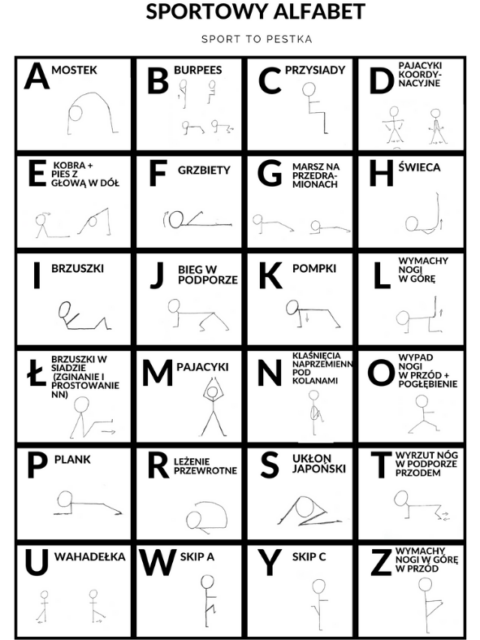 